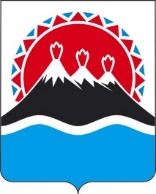 МИНИСТЕРСТВО ФИНАНСОВ КАМЧАТСКОГО КРАЯПРИКАЗг. Петропавловск-КамчатскийВ соответствии со статьей 264.2 Бюджетного кодекса Российской ФедерацииПРИКАЗЫВАЮ:1. Установить сроки представления главными администраторами средств краевого бюджета годовой бюджетной отчетности (за исключением Справок по консолидируемым расчетам (ф. 0503125), годовой консолидированной бухгалтерской отчетности краевых бюджетных и автономных учреждений за 2021 год согласно приложению к настоящему приказу.2. Установить срок представления главными администраторами средств краевого бюджета Справок по консолидируемым расчетам (ф. 0503125) за 2021 год до 2 февраля 2022 года.3. Установить срок представления в 2022 году главными администраторами средств краевого бюджета:1) месячной отчетности и квартальной отчетности в части Справок по консолидированным расчетам (ф. 0503125), Отчета об исполнении бюджета главного распорядителя, распорядителя, получателя бюджетных средств, главного администратора, администратора источников финансирования дефицита бюджета, главного администратора, администратора доходов бюджета (ф. 0503127) – не позднее 10 календарного дня месяца, следующего за отчетным периодом;2) месячной отчетности и квартальной отчетности в части Отчета о бюджетных обязательствах, содержащих данные о принятых и исполненных получателями бюджетных средств бюджетных обязательствах в ходе реализации национальных проектов (программ), комплексного плана модернизации и расширения магистральной инфраструктуры (региональных проектов в составе национальных проектов) (ф. 0503128-НП) и Отчета об обязательствах учреждения, принятых и исполненных в ходе реализации национальных проектов (программ), комплексного плана модернизации и расширения магистральной инфраструктуры (региональных проектов в составе национальных проектов) (ф. 0503738-НП) – не позднее 20 календарного дня месяца, следующего за отчетным периодом;3) квартальной бюджетной отчетности и консолидированной квартальной бухгалтерской отчетности краевых бюджетных и автономных учреждений, за исключением отчетов, представляемых в соответствии с пунктами 1-2 настоящей части – не позднее 20 календарного дня месяца, следующего за отчетным кварталом.4. Настоящий приказ вступает в силу после дня его официального опубликования. Приложение к приказу Министерства                                                                          финансов Камчатского края  от [Дата регистрации] № [Номер документа]СРОКИпредставления главными администраторами средств краевого бюджета годовой бюджетной отчетности, годовой консолидированной бухгалтерской отчетности краевых бюджетных и автономных учреждений за 2021 годс 09 февраля по 11 февраля 2022 годаПравительство Камчатского краяМинистерство природных ресурсов и экологии Камчатского краяМинистерство рыбного хозяйства Камчатского краяМинистерство цифрового развития Камчатского краяГосударственная жилищная инспекция Камчатского краяИнспекция государственного строительного надзора Камчатского краяРегиональная служба по тарифам и ценам Камчатского краяСлужба охраны объектов культурного наследия Камчатского краяКонтрольно – счетная палата Камчатского краяИзбирательная комиссия Камчатского краяПетропавловск – Камчатская городская территориальная избирательная комиссияс 14 февраля по 16 февраля 2022 годаЗаконодательное собрание Камчатского краяМинистерство финансов Камчатского краяМинистерство жилищно - коммунального хозяйства и энергетики Камчатского краяМинистерство имущественных и земельных отношений Камчатского краяМинистерство по делам местного самоуправления и развитию Корякского округа Камчатского краяМинистерство сельского хозяйства, пищевой и перерабатывающей промышленности Камчатского краяМинистерство инвестиций, промышленности и предпринимательства Камчатского краяАгентство записи актов гражданского состояния и архивного дела Камчатского краяАгентство по обеспечению деятельности мировых судей Камчатского краяс 17 февраля по 21 февраля 2022 годаАдминистрация Губернатора Камчатского краяМинистерство здравоохранения Камчатского краяМинистерство культуры Камчатского краяМинистерство образования Камчатского краяМинистерство социального благополучия и семейной политики Камчатского краяМинистерство специальных программ Камчатского краяМинистерство спорта Камчатского края  Министерство строительства и жилищной политики Камчатского краяМинистерство транспорта и дорожного строительства Камчатского краяМинистерство труда и развития кадрового потенциала Камчатского краяМинистерство туризма Камчатского краяМинистерство экономического развития и торговли Камчатского краяМинистерство развития гражданского общества, молодежи и информационной политики Камчатского краяАгентство лесного хозяйства Камчатского краяАгентство по ветеринарии Камчатского краяПрочие главные администраторы средств краевого бюджета[Дата регистрации]№[Номер документа]О сроках представления главными администраторами средств краевого бюджета годовой бюджетной отчетности и годовой консолидированной бухгалтерской отчетности краевых бюджетных и автономных учреждений за 2021 год, месячной и квартальной отчетности в 2022 годуМинистр финансов Камчатского края[горизонтальный штамп подписи 1]А.Н. Бутылин